1) Fill in the gaps. 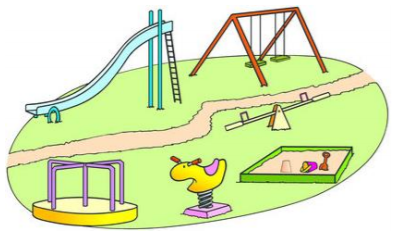 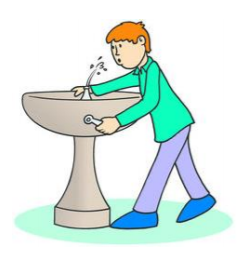 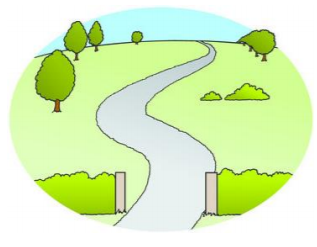 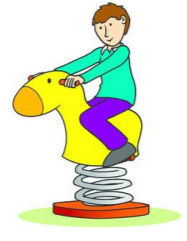 __la__ __r  __ __ n__          __ __ i__ k__ __g    __ __ un __ __in               __a__k                s__ __i n__y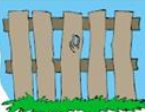 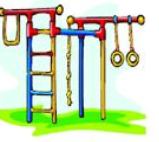 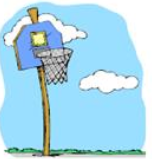 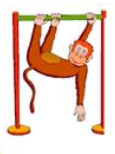   __en__e                  c__ __mb __ __g    b__ __s         b__s__ __t     __ __op     m__ __ __ __ __   b __ __s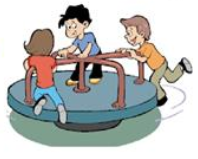 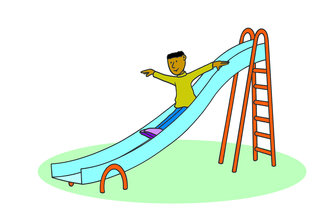 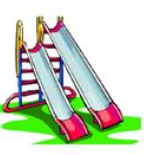  __ __ __ __ __    go    __  __ u __ __                   __  __ i __ __                            __  __ i__ __s2) Fill in the right activity.a. The girl is______________ the rope.                              b. The girl is ______________.               c. The boy is ______________ down the slide.               d. The girl is playing ______________. 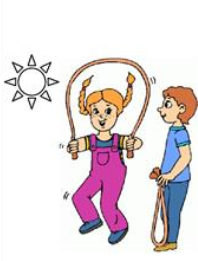 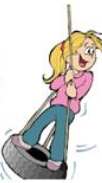 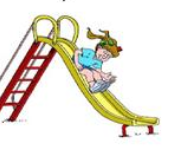 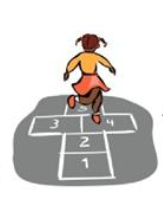 Answer keyPlaygrounddrinking fountainparkspringyfenceclimbing barsbasket hoopmonkey barsmerry go roundslideslidesSkippingSwingingSlidinghopscotchName: ____________________________    Surname: ____________________________    Nber: ____   Grade/Class: _____Name: ____________________________    Surname: ____________________________    Nber: ____   Grade/Class: _____Name: ____________________________    Surname: ____________________________    Nber: ____   Grade/Class: _____Assessment: _____________________________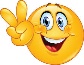 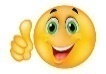 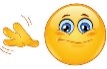 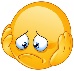 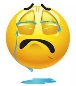 Date: ___________________________________________________    Date: ___________________________________________________    Assessment: _____________________________Teacher’s signature:___________________________Parent’s signature:___________________________swingingslidingHopscotchskipping